 GPTC HSE Graduation – Cap & Gown Payment Form 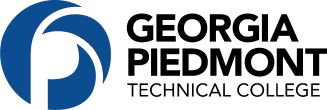  GPTC HSE Graduation – Cap & Gown Payment Form  GPTC HSE Graduation – Cap & Gown Payment Form  GPTC HSE Graduation – Cap & Gown Payment Form  GPTC HSE Graduation – Cap & Gown Payment Form  HSE Graduation – April 18, 2024Graduate’s First Name:  Graduate’s Last Name: Graduate’s First Name:  Graduate’s Last Name: Student: Please pay for your Graduation Regalia (Cap, Gown, and Tassel) at the GPTC Cashier’s Window.   Office only:   Cashier’s, please deposit into the following account: Fund:                  30424 Dept:                  830 Fund Src:             06663 Program:             NONE01 Class:                  200 Project:               830 Student: Please pay for your Graduation Regalia (Cap, Gown, and Tassel) at the GPTC Cashier’s Window.   Office only:   Cashier’s, please deposit into the following account: Fund:                  30424 Dept:                  830 Fund Src:             06663 Program:             NONE01 Class:                  200 Project:               830 Student: Please pay for your Graduation Regalia (Cap, Gown, and Tassel) at the GPTC Cashier’s Window.   Office only:   Cashier’s, please deposit into the following account: Fund:                  30424 Dept:                  830 Fund Src:             06663 Program:             NONE01 Class:                  200 Project:               830 Student: Please pay for your Graduation Regalia (Cap, Gown, and Tassel) at the GPTC Cashier’s Window.   Office only:   Cashier’s, please deposit into the following account: Fund:                  30424 Dept:                  830 Fund Src:             06663 Program:             NONE01 Class:                  200 Project:               830 Please check a box for your appropriate size cap and gown. Please check a box for your appropriate size cap and gown. Please check a box for your appropriate size cap and gown. Please check a box for your appropriate size cap and gown. Rate: Graduation Regalia is $30.00 Rate: Graduation Regalia is $30.00 TOTAL DUETOTAL DUE$30.00For Office use only Date:  Received by: (Affix Stamp here)  Received by: (Affix Stamp here)  Received by: (Affix Stamp here)  Received by: (Affix Stamp here)  Received by: (Affix Stamp here) 